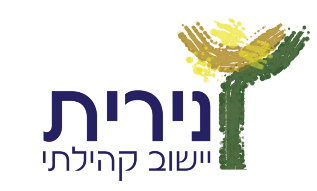 תושבים יקרים,מירי הדר מזכירת הישוב עברה בדיקת קורונה ונמצאה חיובית. לאור זאת, תושבים ששהו עם מירי ב"מגע הדוק" המוגדר שהייה של פחות מ-2 מטרים למשך 15 דקות במצטבר במהלך השבועיים האחרונים או מגע פיזי, נדרשים להיכנס לבידוד.כל תושב אשר נפגש עם מירי ב 14 יום האחרונים נדרש להתקשר למשרד הבריאות בטל' מס' 5400* ולעבור תשאול האם צריכים להיכנס לבידוד.החל מהיום כל השירותים והבקשות מהמזכירות (ממירי) ייעשו באמצעות המייל בכתובת: nirit@nirit.org.ilבהזדמנות זו, אנו מבקשים לרענן את ההנחיות של משרד הבריאות:חובה לעטות מסכת פה ואףחובה לשמור על היגיינה חובה לשמור מרחק של 2 מטריםיש להישמע אליהן, בכך נשמור על בריאותינו ובריאות משפחותינו.בברכה וועד הישוב.